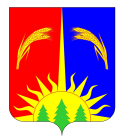 АДМИНИСТРАЦИЯ ЮРЛИНСКОГО МУНИЦИПАЛЬНОГО РАЙОНАПОСТАНОВЛЕНИЕот 20.10.2014                                                                                                                                     698Об утверждении муниципальной программы«Развитие системы образованияЮрлинского муниципального районана 2015-2017 годы»Руководствуясь Федеральным законом от 6 октября 2003 года № 131-ФЗ «Об общих принципах организации местного самоуправления в Российской Федерации», Уставом Юрлинского муниципального района, Бюджетным кодексом Российской Федерации, Администрация Юрлинского муниципального районаПОСТАНОВЛЯЕТ:1. Утвердить прилагаемую муниципальную программу «Развитие системы образования  Юрлинского муниципального района на 2015-2017 годы».2. Настоящее Постановление вступает в силу со дня его официального опубликования в информационном бюллетене «Вестник Юрлы».3. Контроль за выполнением настоящего Постановления возложить на заместителя главы района по развитию человеческого потенциала А.Н. Жаровина.Глава района – глава Администрации района                                                                                    Т.М. МоисееваМуниципальная программа«Развитие системы образованияЮрлинского муниципального районана 2015-2017 годы»УТВЕРЖДЕНАпостановлением АдминистрацииЮрлинского муниципального районаот 20.10.2014 г. № 698Муниципальная программа «Развитие системы образованияЮрлинского муниципального района на 2015-2017 годы»Паспорт ПрограммыОбщая характеристика системы образования Юрлинского районаСтратегия развития образования в современной России определена Концепцией долгосрочного социально-экономического развития Российской Федерации на период до 2020 года, утвержденной распоряжением Правительства Российской Федерации от 17 ноября 2008 г. N 1662-р; национальной образовательной инициативой "Наша новая школа", утвержденной Президентом Российской Федерации 4 февраля 2010 г. N Пр-271; Федеральной целевой программой развития образования на период 2011-2015 годов, утвержденной Постановлением Правительства Российской Федерации от 7 февраля 2011 г. N 61; Указом Президента Российской Федерации от 1 июня 2012 г. N 761 "О Национальной стратегии действий в интересах детей на 2012-2017 годы", Указом Президента Российской Федерации от 7 мая 2012 г. N 599 "О мерах по реализации государственной политики в области образования и науки", Государственной программой Российской Федерации "Развитие образования на 2013-2020 годы", утвержденной распоряжением Правительства Российской Федерации от 22 ноября 2012 г. N 2148-р; Федеральным законом от 29 декабря 2012 г. N 273-ФЗ "Об образовании в Российской Федерации"; решениями Государственного совета Российской Федерации и Совета при Президенте Российской Федерации по науке, технологиям и образованию.Приоритетные направления социально-экономического развития Пермского края определены в "Программе социально-экономического развития Пермского края на 2012-2016 годы", утвержденной Законом Пермского края от 20 декабря 2012 г. N 140-ПК. Основные вопросы развития системы образования определены в Законе Пермского края от 12 марта 2010 г. N 587-ПК "О регулировании отдельных вопросов в сфере образования Пермского края".Выявляются правонарушения, связанные с невыполнением в полном объеме образовательных программ, учебных планов, несоответствием педагогических кадров квалификационным требованиям. Большинство обращений граждан связано с нарушением прав участников образовательных отношений при организации образовательного процесса.Концептуальные документы и целевые программы федерального, регионального и муниципального уровней определяют проблемы недостаточной социальной эффективности действующей системы образования, ее отставания от запросов современной экономики и общества.В настоящее время в районе сформирована сеть образовательных учреждений, позволяющая удовлетворить запросы населения в общем и дополнительном образовании, в недостаточной степени - в дошкольном образовании.Муниципальная система представлена следующей сетью образовательных учреждений:На территории района в образовательных учреждениях работает 241 педагогический работник. Из них 167 - педагогические работники школ, 67 - дошкольных образовательных учреждений, 7- педагогических работниковДома детского творчества. Число вакантных должностей педагогических работников школ по окончании 2013-2014 учебного года составляло 58 единиц, дошкольных образовательных учреждений - 3. В школе наиболее востребованы учителя информатики - 3 ставок, учителя русского языка и литературы - 2 ставок, учителя иностранного языка - 9. В дошкольные образовательные учреждения необходимы воспитатели с профильным образованием: музыкальные руководители.В общеобразовательных учреждениях Юрлинского муниципального района обучается 1273 учащихся. Дошкольные образовательные учреждения посещают  570 детей. Несмотря на ряд позитивных изменений, произошедших в системе образования района, увеличения бюджетных расходов на образование, в настоящее время сохраняются проблемы, которые не позволяют говорить о том, что система образования района удовлетворяет население качеством образовательных услуг.1.2. Проблемы, сдерживающие развитие системы образования района1.2.1Материальная база системы образования Юрлинского района в целом находится в удовлетворительном состоянии, все образовательные организации имеют лицензию на образовательную организацию. Однако остается высокой доля образовательных учреждений (организаций), имущественные комплексы которых требуют проведения работ для приведения их в нормативное состояние.1.2.2.Остается важной социальной проблемой нехватка мест в дошкольных образовательных организациях. Необходимы конкретные мероприятия по созданию дополнительных мест для детей дошкольного возраста.1.3.3.Заработная плата педагогов, работающих в дошкольных образовательных организациях и малокомплектных сельских школах, еще не достигла уровня заработной платы педагогических работников общего образования. Учитывая в эксплуатацию нового учреждения дошкольного образования, необходимо создать условия для привлечения в село специалистов.1.2.4.Вовлеченность талантливых школьников в различные конкурсы остается низкой, сопровождение одаренных детей не стало приоритетом всех общеобразовательных учреждений.1.2.5.Нестабильными остаются результаты государственной итоговой аттестации выпускников 9-х и 11-х классов. В системе образования района недостаточно реализуются вариативные формы получения образования для детей с различным уровнем образовательных потребностей, также недостаточно обеспечена доступность к качественным информационным ресурсам для школьников. Не во всех школах преподается иностранный язык, что ведет к невыполнению федеральных государственных образовательных стандартов и Базисного учебного плана и затрудняет возможность некоторым выпускникам продолжать образование по программам общего и профессионального образования. 1.2.6.Остается проблема привлечения молодых специалистов - их доля составляет 16 %. При этом старение и отток педагогических кадров из системы образования продолжаются. Требуются дополнительные  меры по повышению престижа и социального статуса профессии педагога.Низкая доля квалифицированных педагогических кадров не позволяет обеспечить современное содержание образовательного процесса в соответствии с новыми образовательными стандартами.Мало внимания уделяется сохранению культуры, национальных обычаев и традиций. Здесь заложен важнейший ресурс образования по формированию у детей толерантного сознания и поведения.1.2.7.Система дополнительного образования детей требует существенных изменений в плане расширения спектра и содержания образовательных программ, развития их программно-методического и кадрового обеспечения.Требуется специальная работа по преодолению неравномерного развития образовательных учреждений района, институциональной дифференциации качества образования. При переходе на новое содержание образования, обусловленное введением федеральных государственных образовательных стандартов, требуется эффективное использование новых форм и технологий образовательного процесса, включая использование информационных и коммуникационных технологий.III. Прогноз конечных результатов реализации Программы3.1. Реализация мероприятий Программы позволит достичь следующих основных результатов:3.1.1. увеличена удовлетворенность населения качеством образовательных услуг по данным опросов общественного мнения до 68% от числа опрошенных;3.1.2. ликвидирована очередь на зачисление детей в возрасте от 3 до 7 лет в дошкольные образовательные организации;3.1.3. созданы условия, соответствующие требованиям федеральных государственных образовательных стандартов, во всех общеобразовательных организациях; удельный вес учащихся организаций общего образования, обучающихся в соответствии с новым федеральным государственным образовательным стандартом, составит 78,2% от общей численности обучающихся по общеобразовательным программам;3.1.4. увеличена доля выпускников, получивших аттестаты, до 100%;3.1.5. увеличена численность детей 5-18 лет, охваченных программами дополнительного образования, до 75% от общей численности детей; возрастет эффективность участия школьников в краевых, всероссийских до 45% от общего количества участников;3.1.6.100% образовательных учреждений соответствуют нормативному состоянию;3.1.7. повысится привлекательность педагогической профессии и уровень квалификации преподавательских кадров; удельный вес численности молодых педагогов в возрасте до 35 лет в государственных (муниципальных) образовательных организациях системы образования Пермского края возрастет до 18%;3.1.8. сохранено отношение среднемесячной заработной платы педагогических работников образовательных организаций общего образования на уровне средней заработной платы Пермского края;3.1.9. среднемесячная заработная плата:педагогических работников образовательных организаций дошкольного образования доведена до средней заработной платы в общем образовании Юрлинского района;педагогических работников образовательных организаций дополнительного образования детей доведена до средней заработной платы учителей Юрлинского района;3.1.10. осуществлен переход на эффективный контракт 100% руководителей образовательных организаций и педагогических работников Юрлинского района.IV. Сроки и этапы реализации ПрограммыСрок реализации Программы - 2015-2017 годы.Выделение этапов реализации Программы не предусмотрено.В ходе исполнения Программы будет производиться корректировка параметров и ежегодных планов ее реализации в рамках бюджетного процесса с учетом тенденций демографического и социально-экономического развития района.V. Перечень и краткое описание подпрограмм Программы5.1. Подпрограмма 1 "Дошкольное общее образование" содержит основные мероприятия, направленные на реализацию приоритетов государственной политики в Юрлинском районе в части дошкольного общего образования. Основная цель подпрограммы 1 "Дошкольное общее образование" - создать в системе дошкольного образования возможности для современного качественного и доступного образования и позитивной социализации детей. Программа определяет направления деятельности, обеспечивающие реализацию государственной политики в сфере образования на всех ее уровнях, финансовое обеспечение и механизмы реализации мероприятий, направленных на обеспечение доступности и качества образовательных услуг.5.2. Мероприятия подпрограммы 2 "Общее (начальное, основное, среднее) образование" направлены на обеспечение равенства доступа к качественному образованию и обновление его содержания и технологий в соответствии с изменившимися потребностями населения и новыми вызовами социального, культурного, экономического развития государства.5.3. Подпрограмма 3 «Дополнительное образование»  предполагает решение комплекса задач по повышению доступности услуг и обеспечение их соответствия изменяющимся потребностям населения за счет модернизации организационных моделей и введения механизмов стимулирования конкуренции в дополнительном образовании детей. 5.4. Подпрограмма 4 «Повышение педагогического мастерства» интегрирует задачи всех уровней образования - стимулирование педагогических кадров к достижению высоких результатов, повышение квалификации руководящих и педагогических работников, обеспечение мероприятий по научно-методическому, организационному сопровождению современных процессов в сфере образования.5.5.Подпрогрмма 5 «Одаренные дети»5.6.Подпрограмма 6 «Оздоровление, отдых, занятость детей и подростков»5.7. Для решения задачи приведения образовательных организаций Юрлинского района в нормативное состояние планируются мероприятия в рамках подпрограммы 7 "Приведение образовательных организаций в нормативное состояние". Также указанная подпрограмма содержит мероприятия по обновлению материально-технической базы образовательных учреждений, строительство и ремонт  образовательных учреждений Юрлинского района. 5.8. Подпрограмма 8 "Обеспечение реализации Программы и прочие мероприятия в области образования" направлена на реализацию мероприятий, обеспечивающих функционирование управления образования с целью обеспечения деятельности Программы.Также в рамках данной подпрограммы реализуются мероприятия, связанные с управлением Программы в целом, мониторингами в сфере образования по различным направлениям, информационным сопровождением Программы и деятельности отрасли "Образование" в Юрлинском районе.VI. Информация по ресурсному обеспечению ПрограммыФинансовое обеспечение Программы включает средства из бюджета Пермского края, федерального бюджета, внебюджетных источников финансирования и средств местных бюджетов.Объемы финансирования в соответствии с уровнем бюджета приведены в таблице 1.Перечень мероприятий муниципальной программы Юрлинского муниципального районаПеречень целевых показателей муниципальной программыЮрлинского муниципального районаФинансовое обеспечение реализации муниципальной программыЮрлинского муниципального района за счет средств бюджетаЮрлинского муниципального района<1> Представленные расходы подлежат ежегодному уточнению при формировании бюджета на очередной финансовый год и плановый период.<2> Указывается только группа кода вида расходов, без разбивки по подгруппам и элементам.Финансовое обеспечение реализации муниципальной программыЮрлинского муниципального района за счет средств бюджетаПермского края<1> Представленные расходы подлежат ежегодному уточнению при формировании бюджета на очередной финансовый год и плановый период.<2> Указывается только группа кода вида расходов, без разбивки по подгруппам и элементам.<3> В расходы по строке "Подпрограмма "Обеспечение реализации муниципальной программы" включаются расходы на содержание аппаратов управления органов власти Юрлинского муниципального района, не включенные в расходы иных подпрограмм муниципальных программ.Финансовое обеспечение реализации муниципальной программыЮрлинского муниципального района за счет внебюджетных источниковфинансирования<1> Представленные расходы подлежат ежегодному уточнению при формировании бюджета на очередной финансовый год и плановый период.<2> Указывается только группа кода вида расходов, без разбивки по подгруппам и элементам.Финансовое обеспечение реализации муниципальной программыЮрлинского муниципального района за счет всех источниковфинансирования<1> Представленные расходы подлежат ежегодному уточнению при формировании бюджета на очередной финансовый год и плановый период.<2> Указывается только группа кода вида расходов, без разбивки по подгруппам и элементам.<3> В расходы по строке "Подпрограмма "Обеспечение реализации муниципальной программы" включаются расходы на содержание аппаратов управления органов власти Юрлинского муниципального района, не включенные в расходы иных подпрограмм муниципальных программ Юрлинского муниципального района.Ответственный исполнитель программыУправление образования администрации Юрлинского муниципального районаСоисполнители программыОбразовательные организации Участники программыУправление образования Юрлинского района, образовательные организации, Администрация Юрлинского муниципального района, управление культуры и молодежной политики, КДНиЗП Подпрограммы программыПодпрограмма 1. Дошкольное общее образованиеПодпрограмма 2. Общее (начальное, основное, среднее) образованиеПодпрограмма 3. Дополнительное образование Подпрограмма 4. Повышение педагогического мастерстваПодпрограмма 5. Одарённые детиПодпрограмма 6. Приведение в нормативное состояние образовательных организаций Подпрограмма 7. Оздоровление, отдых, занятость детей и подростков Подпрограмма 8. Обеспечение реализации Программы и прочих мероприятий в области образованияПрограммно-целевые инструменты программы1.Доля детей в возрасте от 3 до 7 лет, охваченных разными формами дошкольного образования, в общей численности детей дошкольного возраста, проживающих2.Очерёдность на зачисление детей в возрасте от 3 до 7 лет в дошкольные образовательные организации3.Превышение среднего балла ЕГЭ 4.Доля детей, охваченных образовательными программами дополнительного образования детей в общей численности детей и молодежи в возрасте 5-18 лет5.Численность детей, охваченных различными формами отдыха, оздоровления и занятости, человек	6.Доля обучающихся, ставших победителями и призерами краевых, всероссийских, международных мероприятий (от общего количества участников)7.Выполнение показателей заработной платы педагогических работников образовательных организаций в соответствии с Указом Президента Российской Федерации от 7 мая 2012 г, № 599 "О мерах по реализации государственной политики в области образования и науки"8.Доведение уровня заработной платы педагогических работников учреждений дополнительного образования детей Дом детского творчества до уровня средней заработной платы учителей общеобразовательных учреждений района9. Доля образовательных организаций, имеющих бессрочные лицензии на образовательную деятельностьЦели программыУсиление вклада образования в социально - экономическое развитие района и повышение качества жизни населения путем:удовлетворения запросов на получение качественного общего и дополнительного образования;-   создания условий для учебной и социальной успешности каждого учащегося.Задачи программы1.Комплексное развитие сети образовательных учреждений для обеспечения доступности качественного дошкольного, общего и дополнительного образования независимо от места проживания и социального положения. 2.Создание условий для развития кадрового потенциала отрасли образования. 3.Обеспечение эффективного использования имущественных комплексов образовательных организацийОжидаемые результаты реализации программы-Увеличена удовлетворенность населения качеством образовательных услуг;ликвидирована очередь на зачисление детей в возрасте от 1,5 до 7 лет в дошкольные образовательные организации;-созданы условия, соответствующие требованиям федеральных государственных образовательных стандартов, во всех общеобразовательных организациях; -повышено качество образования в Юрлинском районе: увеличена доля выпускников, получивших аттестаты, до 100%;-увеличена численность детей 5-18 лет, охваченных программами дополнительного образования;-увеличен удельный вес численности молодых педагогов в возрасте до 35 лет в муниципальных образовательных организациях системы образования Юрлинского района;-сохранено отношение среднемесячной заработной платы педагогических работников образовательных организаций общего образования на уровне средней заработной платы Юрлинского района;-среднемесячная заработная плата:педагогических работников образовательных организаций дошкольного образования доведена до средней заработной платы в сфере общего образования в Юрлинском районе;педагогических работников образовательных организаций дополнительного образования детей доведена до средней заработной платы учителей Юрлинского района;осуществлен переход на эффективный контракт 100% руководителей образовательных организаций и педагогических работников Юрлинского районаЭтапы и сроки реализации программы2015-2017  г.г. без выделения этаповЦелевые показатели программыN п/пНаименование показателяНаименование показателяЕд. изм.Плановое значение целевого показателяПлановое значение целевого показателяПлановое значение целевого показателяПлановое значение целевого показателяЦелевые показатели программыN п/пНаименование показателяНаименование показателяЕд. изм.Очередной годПервый год планового периода(N+1)(N+1)Целевые показатели программыУдовлетворенность населения доступностью и качеством услуг общего образования по итогам опросов общественного мненияУдовлетворенность населения доступностью и качеством услуг общего образования по итогам опросов общественного мнения%65666768Целевые показатели программыДоля детей от 3 до 7 лет, стоящих в очереди в дошкольные образовательные организацииДоля детей от 3 до 7 лет, стоящих в очереди в дошкольные образовательные организации%6,5000Превышение среднего балла ЕГЭ Превышение среднего балла ЕГЭ балл53,353,854,254,7Доля выпускников 11-х классов, получивших аттестаты о среднем образовании, %Доля выпускников 11-х классов, получивших аттестаты о среднем образовании, %%100100100100Удельный вес учащихся организаций общего образования, обучающихся в соответствии с новым федеральным государственным образовательным стандартомУдельный вес учащихся организаций общего образования, обучающихся в соответствии с новым федеральным государственным образовательным стандартом%415365,278,2Доля детей, охваченных образовательными программами дополнительного образования детей в организациях неспортивной направленности, в общей численности детей и молодежи в возрасте 5-18 летДоля детей, охваченных образовательными программами дополнительного образования детей в организациях неспортивной направленности, в общей численности детей и молодежи в возрасте 5-18 лет%72,473,27475Доля детей и молодежи, ставших победителями и призерами краевых, всероссийских, международных мероприятий (от общего количества участников)Доля детей и молодежи, ставших победителями и призерами краевых, всероссийских, международных мероприятий (от общего количества участников)%37394245Доля муниципальных образовательных учреждений Юрлинского района, имеющих лицензию на образовательную деятельностьДоля муниципальных образовательных учреждений Юрлинского района, имеющих лицензию на образовательную деятельность%100100100100Удельный вес численности учителей Юрлинского района в возрасте до 35 лет в общей численности учителей общеобразовательных организацийУдельный вес численности учителей Юрлинского района в возрасте до 35 лет в общей численности учителей общеобразовательных организаций%16202327Среднемесячная заработная платапедагогических работников образовательных организаций дошкольного образования доведена до средней заработной платы в общем образовании в Юрлинском районе%100100100100Среднемесячная заработная платапедагогических работников образовательных организаций общего образования сохранена на уровне средней заработной платы Юрлинского района%100100100100Среднемесячная заработная платапедагогических работников образовательных организаций дополнительного образования детей доведена до средней заработной платы учителей в Юрлинском районе%75808590Удельный вес муниципальных образовательных учреждений Юрлинского района, в которых оценка деятельности образовательных организаций, их руководителей и педагогических работников осуществляется на основании показателей эффективности деятельности подведомственных образовательных организацийУдельный вес муниципальных образовательных учреждений Юрлинского района, в которых оценка деятельности образовательных организаций, их руководителей и педагогических работников осуществляется на основании показателей эффективности деятельности подведомственных образовательных организаций%2060100100Численность детей, охваченных различными формами отдыха, оздоровления и занятости, человекЧисленность детей, охваченных различными формами отдыха, оздоровления и занятости, человек%Объемы и источники финансирования программыИсточники финансированияИсточники финансированияИсточники финансированияРасходы (тыс. руб.)Расходы (тыс. руб.)Расходы (тыс. руб.)Расходы (тыс. руб.)Расходы (тыс. руб.)Объемы и источники финансирования программыИсточники финансированияИсточники финансированияИсточники финансированияочередной годпервый год планового периода (N)(N+1)(N + 2)ИтогоОбъемы и источники финансирования программыВсего, в том числе:Всего, в том числе:Всего, в том числе:188581,0198753,5190804,5190507,8768646,8Объемы и источники финансирования программыБюджет Юрлинского муниципального районаБюджет Юрлинского муниципального районаБюджет Юрлинского муниципального района45841,858427,149331,547795,5201395,9Объемы и источники финансирования программыКраевой бюджетКраевой бюджетКраевой бюджет138700,4136475137405,9138421,5551002,8Объемы и источники финансирования программыВнебюджетные источникиВнебюджетные источникиВнебюджетные источники4038,83851,44067,14290,816248,1Виды образовательных учрежденийКоличество1.Средняя общеобразовательная школа12.Основная общеобразовательная школа83.Начальная общеобразовательная школа-сад24.Дошкольное образовательное учреждение4N п/пНаименование подпрограммы, основного мероприятия, мероприятияОтветственный исполнитель, соисполнители, участникиСрокСрокОжидаемый непосредственный результат (краткое описание)N п/пНаименование подпрограммы, основного мероприятия, мероприятияОтветственный исполнитель, соисполнители, участникиначала реализацииокончания реализацииОжидаемый непосредственный результат (краткое описание)1234561Подпрограмма 1 Дошкольное общее образованиеПодпрограмма 1 Дошкольное общее образованиеПодпрограмма 1 Дошкольное общее образованиеПодпрограмма 1 Дошкольное общее образованиеПодпрограмма 1 Дошкольное общее образование1.1.Предоставление общедоступного бесплатного дошкольного образованияУправление образования, образовательные учреждения201520171.1.1Создание дополнительных мест для организации дошкольного образования в Юрлинском районеУправление образования, образовательные учрежденияКоличество дополнительных мест для детей дошкольного возраста, созданных путем строительства новых зданий дошкольных образовательных организаций к 2016 г. - 163Доля детей от 3 до 7 лет, стоящих в очереди в дошкольные образовательные организации, к 2015 г. составит 0.1.1.2Обеспечение содержания образовательных организацийУправление образования, образовательные учреждения201520171.2Обеспечение государственных гарантий реализации прав на получение общедоступного и бесплатного дошкольного образования в муниципальных дошкольных образовательных организацияхУправление образования, образовательные учреждения20152017Финансирование на оказание услуги получения общедоступного и бесплатного дошкольного образования по основным общеобразовательным программам в 5 дошкольных образовательных организациях1.3Обеспечение воспитания и обучения детей-инвалидов в муниципальных дошкольных образовательных организациях и на домуУправление образования, образовательные учреждения20152017Финансовое обеспечение воспитания и обучения 14 детей-инвалидов в дошкольных образовательных учреждениях и на дому1.4Предоставление дошкольного образования негосударственными организациями за счет субсидий из краевого бюджета на возмещение затратУправление образования, образовательные учреждения20152017Финансирование на оказание услуги получения дошкольного образования по основным общеобразовательным программам в 3 негосударственных дошкольных образовательных организациях1.5.Мероприятия, обеспечивающие функционирование и развитие дошкольного образованияУправление образования, образовательные учреждения201520171.5.1Организационно-методическое сопровождение развития вариативных форм дошкольного образованияУправление образования, образовательные учреждения20152017Увеличение количества негосударственных образовательных организаций и ИП, оказывающих дошкольную услугу до 32 чел.1.5.2Поддержка семей, имеющих детей в возрасте от 1,5 до 5 лет, не посещающих муниципальные дошкольные образовательные учрежденияУправление образования20152017Отсутствие очерёдности в образовательные организации, реализующие образовательные программы дошкольного образования1.6Предоставление мер социальной поддержки педагогическим работникам муниципальных образовательных организацийУправление образования, образовательные учреждения201520171.7.Мероприятия, обеспечивающие повышение доступности и качества дошкольного образованияУправление образования, образовательные учрежденияВнедрение федеральных государственных образовательных стандартов дошкольного образования20152017Доля муниципальных организаций дошкольного общего образования, в которых внедрены ФГТ (ФГОС), составит 100%Внедрение системы оценки качества дошкольного образованияУправление образования, образовательные учреждения20152017Доля дошкольных образовательных организаций, в которых внедрена система оценки качества дошкольного общего образования на основе оценки эффективности деятельности дошкольных образовательных организаций, составит 50%Подпрограмма 2 Общее (начальное, основное, среднее) образованиеПодпрограмма 2 Общее (начальное, основное, среднее) образованиеПодпрограмма 2 Общее (начальное, основное, среднее) образованиеПодпрограмма 2 Общее (начальное, основное, среднее) образованиеПодпрограмма 2 Общее (начальное, основное, среднее) образование1.Предоставление государственных гарантий на получение общедоступного бесплатного дошкольного, начального, основного, среднего общего образования, а также дополнительного образования в общеобразовательных организацияхУправление образования, образовательные учреждения2014 г.2017г.Финансовое обеспечение 11 общеобразовательных организаций, предоставляющих услугу получения общего образования, дополнительного образования в общеобразовательных учреждениях (организациях)2Выплата вознаграждения за выполнение функций классного руководителя педагогическим работникам муниципальных образовательных организацийУправление образования, образовательные учреждения2015 г.2017 г.Количество педагогов, получающих ежемесячное денежное вознаграждение, составит не менее 95 чел.3Мероприятия, обеспечивающие повышение доступности и качества общего образованияУправление образования, образовательные учреждения3.1.Предоставление государственной услуги по проведению комплексного обследования детей, нуждающихся в специальных образовательных маршрутахУправление образования2015 г.2017 г.Своевременное определение образовательного маршрута детей с ОВЗ (ежегодно до 10 учащихся)3.2.Участие в  краевом проекте «Мобильный учитель»Управление образования администрации Юрлинского МР,образовательные организации20162017Выполнение ФГОС в полном объёме  во всех школах района, Участие в проекте 2 педагогов3.3.Организация и подвоз учителя в образовательные учрежденияУправление образования, образовательные учреждения20162017Выполнение ФГОС в полном объёме  во всех школах района, 3.4.Развитие электронных услуг в сфере образованияУправление образования администрации Юрлинского МР,образовательные организации20152017Доля общеобразовательных учреждений, обеспеченных широкополосным доступом к сети Интернет - 100%3.5.Организационно-техническое сопровождение использования дистанционных образовательных технологий образовательными учреждениями Управление образования администрации Юрлинского МР,образовательные организации20162017Внедрены дистанционные технологии обучения в  образовательных организациях, имеющих вакансии учителей иностранного языка 3.6.Сопровождение телекоммуникационной образовательной сети "Образование 2.0", в т.ч. электронных дневниковУправление образования администрации Юрлинского МР,образовательные организации20152017Увеличен охват учащихся сельских общеобразовательных школ услугой "Электронный дневник" до 20%3.7.Предоставление образования детям с ОВЗ, в т.ч. детям-инвалидамобразовательные организации20152017Удовлетворенность населения, имеющего детей-инвалидов и детей с ОВЗ, доступностью и качеством образования по итогам опросов общественного мнения4Организация предоставления общедоступного и бесплатного дошкольного, начального общего, основного общего, среднего образованияУправление образования, образовательные учреждения20152017Соответствие материально-технического обеспечения образовательных учреждений  нормативным требованиям ФГОС, надзорных органов5Обеспечение воспитания и обучения детей-инвалидов в дошкольных образовательных организациях и на домуУправление образования, образовательные учреждения20152017Финансовое обеспечение воспитания и обучения 1 ребенка-инвалида в дошкольных образовательных учреждениях и на дому6Предоставление мер социальной поддержки педагогическим работникам муниципальных образовательных организацийУправление образования, образовательные учреждения201520177Предоставление мер социальной поддержки учащимся из многодетных малоимущих семейУправление образования, образовательные учреждения201520178Предоставление мер социальной поддержки учащимся из малоимущих семейУправление образования, образовательные учреждения201520173Подпрограмма 3 Дополнительное образованиеПодпрограмма 3 Дополнительное образованиеПодпрограмма 3 Дополнительное образованиеПодпрограмма 3 Дополнительное образованиеПодпрограмма 3 Дополнительное образование3.1.Предоставление общедоступного бесплатного дополнительного образованияУправление образования, образовательные учреждения2015 г.2017г.Доля детей, охваченных программами дополнительного образования детей в образовательных  организациях в общей численности детей и молодежи в возрасте 5 – 18 лет составит 75% к 2017 году3.1.1Обеспечение содержания образовательной организации дополнительного  образованияУправление образования, образовательная организация3.1.2Мероприятия, обеспечивающие повышение доступности и качества дополнительного образованияУправление образования, образовательные учреждения2015 г.2017 г.Доля детей, охваченных программами дополнительного образования детей в образовательных  организациях в общей численности детей и молодежи в возрасте 5 – 18 лет составит 75% к 2017 годуУчастие в  краевых и всероссийских мероприятий с детьми, молодежью и педагогамиУправление образования, образовательные учреждения2015 г.2017 г.Численность детей, участвующих в краевых и всероссийских мероприятиях, составит не менее 40 чел. ежегодноОрганизация и проведение спортивных мероприятий и мероприятий неспортивной направленности с детьми Управление образования, образовательные учреждения20152017Доля детей охваченных мероприятиямиПрезидентские соревнованияУправление образования, Образовательные учреждения20152017Доля детей охваченных мероприятиями, направленных на формирование навыков здорового образа жизниПодпрограмма 4. Повышение педагогического мастерстваПодпрограмма 4. Повышение педагогического мастерстваПодпрограмма 4. Повышение педагогического мастерстваПодпрограмма 4. Повышение педагогического мастерстваПодпрограмма 4. Повышение педагогического мастерства1Организация и проведение курсов повышения квалификации педагогических и руководящих работников образовательных организаций Организация и проведение курсов повышения квалификации педагогических и руководящих работников образовательных организаций Организация и проведение курсов повышения квалификации педагогических и руководящих работников образовательных организаций Организация и проведение курсов повышения квалификации педагогических и руководящих работников образовательных организаций Организация и проведение курсов повышения квалификации педагогических и руководящих работников образовательных организаций 1.1.Обеспечение повышения квалификации учителей начальных классов и учителей, преподающих общеобразовательные предметы в основной школе, по вопросам введения ФГОСУправление образования2015г.2017г.Повышение квалификации 100% учителей начальных классов и учителей, преподающих общеобразовательные предметы в основной школе, участвующих в реализации ФГОС общего образования1.2Организация семинаров, мастер – классов педагогических мастерских   по повышению предметной компетенции педагоговУправление образования20152017Повышение предметной компетенции педагогических работников1.3.Привлечение лекторов для чтения  курсов по новым направлениям педагогической наукиУправление образования20152017Внедрение достижений психолого-педагогической науки в образовательный процесс образовательных учреждений1.4.Мониторинг профессиональных затруднений педагогических и руководящих кадровУправление образования20152017Определение уровня сформированности профессиональной компетентности педагогических кадров образовательных учреждений1.5.Методическое  сопровождение деятельности инновационных образовательных учрежденийУправление образования20152017Выявление и распространение новых моделей учебно-воспитательного процесса, способствующих повышению качества образования1.6Аттестация педагогических работниковАттестация педагогических работниковАттестация педагогических работниковАттестация педагогических работниковАттестация педагогических работниковЭкспертиза материалов педагогических работников, аттестуемых на первую квалификационную категориюТерриториальная комиссия при Управлении образования20152017Повышение социального статуса педагога в социумеКорректировка Банка данных «Аттестация педагогов»Управление образования20152017Банк «Аттестация педагогов района»Методическое сопровождение в заполнении «Электронное портфолио педагога»Управление образования20152017Заполнение электронного портфолио учителей1.7Конкурсные мероприятия с педагогическими работникамиКонкурсные мероприятия с педагогическими работникамиКонкурсные мероприятия с педагогическими работникамиКонкурсные мероприятия с педагогическими работникамиКонкурсные мероприятия с педагогическими работникамиКонкурс «Учитель года»Управление образования20152017Выявление лучших образцов педагогической практики..Конкурс «Лучший урок»Управление образования20152017Праздник «День учителя»Управление образования20152017Повышение социального статуса педагога в социумеПроведение муниципальных конференций и педагогических чтений  по различным аспектам развития образованияУправление образования20152017Повышение мотивации руководящих и педагогических кадров к научно-исследовательской и инновационной деятельности1,8Развитие системы выявления, изучения, обобщения и распространения (диссеминации) позитивных образцов и результатов инновационной деятельности руководящих и педагогических работниковРазвитие системы выявления, изучения, обобщения и распространения (диссеминации) позитивных образцов и результатов инновационной деятельности руководящих и педагогических работниковРазвитие системы выявления, изучения, обобщения и распространения (диссеминации) позитивных образцов и результатов инновационной деятельности руководящих и педагогических работниковРазвитие системы выявления, изучения, обобщения и распространения (диссеминации) позитивных образцов и результатов инновационной деятельности руководящих и педагогических работниковРазвитие системы выявления, изучения, обобщения и распространения (диссеминации) позитивных образцов и результатов инновационной деятельности руководящих и педагогических работниковОрганизация и проведение для управленческих и педагогических работников постоянно действующих семинаров на базе ОУ, активно внедряющих инновационные образовательные программыУправление образования20152017 Повышение уровня профессиональной компетенции педагоговВыпуск брошюр с обобщением опыта работы лучших педагоговУправление образования20152017Повышение  мотивации педагогов к инновационной деятельностиОрганизация и проведение  семинаров, мастер-классов, педагогических мастерских   Управление образования20152017Организация и проведение РМО для педагогов районаУправление образования20152017Повышение уровня мастерства у педагогических работниковПодпрограмма 5. Одаренные детиПодпрограмма 5. Одаренные детиПодпрограмма 5. Одаренные детиПодпрограмма 5. Одаренные детиПодпрограмма 5. Одаренные дети1Создание системы целенаправленного выявления и отбора одарённых детейСоздание системы целенаправленного выявления и отбора одарённых детейСоздание системы целенаправленного выявления и отбора одарённых детейСоздание системы целенаправленного выявления и отбора одарённых детейСоздание системы целенаправленного выявления и отбора одарённых детей1.1.Формирование банка данных о призёрах и победителях конкурсов, соревнований, олимпиад различного уровняУправление образования2015г2017гРазвитие системы выявления и поддержки одарённых детей1.2Осуществление диагностики одарённости учащихсяОбразовательные учреждения20152017Создание банка методик для диагностирования учащихся с 1 по 11 классы по определению интеллектуальных способностей; банка одарённых талантливых детей.1.3.Формирования банка программ, пособий, научно-методических разработок по выявлению и развитию одарённости у детейУправление образования20152017Создание банкапрограмм, пособий, научно – методических разработок по выявлению и развитию одарённости у детей 1.4.Мониторинг адаптации одарённых учащихся в социуме после окончания школыУправление образования20152017Создание банка по адаптации одарённых учащихся в социуме после окончания1.5.Семинары для учителей – предметников по обучению диагностическим методикам отбора одарённых детейУправление образования20152017Повышение профессионального уровня педагогов, работающих с одарёнными детьми1.6Конкурс проектов «Свой мир мы строим сами», гранты победителям конкурса для реализации проектаУправление образования20152017Увеличение количества учащихся, участвующих в разработке и реализации социально значимых проектов, 1.7Создание организационно – содержательных условий, удовлетворяющих образовательные потребности и интересы одарённых детей, обеспечивающих их творческий рост и развитие личностных качествУправление образования201520171. Повышение социального статуса творческой личности ребёнка2.Формирование общественного понимания необходимости решения специальных задач по развитию одарённых детей как интеллектуального и творческого потенциала общества3. Обеспечение индивидуальной траектории развития одарённых детей4. Обеспечение участия школьников в олимпиадах, конкурсах, соревнованияхПроведение муниципального этапа и участие в региональном этапе всероссийской олимпиады учащихсяУправление образования20152017Увеличение количества участников муниципальных олимпиадПроведение игр «Грамотей», «Марафон знаний», «Знаток истории»Управление образования20152017Увеличение числа одарённых детей, участвующих в конкурсах и играх.Конкурс учебно – исследовательских работ «Я- исследователь»Управление образования20152017Увеличение числа учащихся, занимающихся научно-исследовательской деятельностью.Олимпиада для учащихся 3-4 классов «Умники и умницы»Управление образования20152017Конкурс «Ученик года»Управление образования20152017Конкурс чтецов «Живая классика»Управление образования20152017Введение в учебные планы общеобразовательных учреждений курсов, направленных на развитие интеллектуальных и творческих способностей учащихся, на овладение технологиями ТРИЗ, научно-исследовательской деятельности и т. д.Управление образования20152017Рациональное наполнение компонента образовательного учреждения учебного плана с учетом склонностей и запросов учащихся через формирование факультативов, спецкурсов, кружков.Обеспечение доступа к сети Интернет с целью использования ресурсов для подготовки одарённых детей к конкурсам и олимпиадам различного уровняУправление образования20152017Обеспечение доступа одарённых детей к современным информационным ресурсам1.8Развитие системы социально-экономической поддержки, стимулирования одарённых детейУправление образования20152017Оказание целевой адресной поддержки одарённым детямВручение памятных подарков выпускникам школ, награждённым  медалями «За особые успехи в учении»Управление образования20152017Формирование положительного имиджа выпускника общеобразовательной школы с целью социализации личностиЧествование выпускников образовательных учреждений – отличников учёбы, активистовУправление образования20152017Формирование положительного имиджа выпускникаЁлка главы районаУправление образования20152017Выявление одарённых учащихся для поощренияПодпрограмма 6. Приведение образовательных организаций в нормативное состояниеПодпрограмма 6. Приведение образовательных организаций в нормативное состояниеПодпрограмма 6. Приведение образовательных организаций в нормативное состояниеПодпрограмма 6. Приведение образовательных организаций в нормативное состояниеПодпрограмма 6. Приведение образовательных организаций в нормативное состояние6Строительные и ремонтные работы в образовательных учрежденияхУправление образования, ОУ20152017Соответствуют требованиям надзорных органов 100% образовательных учреждений6.1.Строительные и ремонтные работы в Пожинской начальной школе-сад:Управление образования, ОУ2015Соответствуют требованиям надзорных органов 100% образовательных учреждений6.1.Строительство котельной к зданию школы, ремонт кровли и чердачного перекрытия, замена дверных блоков, рыльца, ремонт электропроводки,выравнивание стен, потолка, полов в здании школыУправление образования, ОУ2015Соответствуют требованиям надзорных органов 100% образовательных учреждений6.1.Строительство котельной к зданию школы, ремонт кровли и чердачного перекрытия, замена дверных блоков, рыльца, ремонт электропроводки,выравнивание стен, потолка, полов в здании школыУправление образования, ОУСоответствуют требованиям надзорных органов 100% образовательных учреждений6.2.Ремонтные работы в Юрлинской средней школе2015Соответствуют требованиям надзорных органов 100% образовательных учреждений6.2.Ремонт кровли на здании Титовской основной школы,ремонт ограждения территории школы 2015Соответствуют требованиям надзорных органов 100% образовательных учреждений6.3.Ремонтные работы в Юрлинском детском саду № 5Управление образования, ОУ2015Соответствуют требованиям надзорных органов 100% образовательных учрежденийПодпрограмма 7. Оздоровление, отдых, занятость детей и подростков Подпрограмма 7. Оздоровление, отдых, занятость детей и подростков Подпрограмма 7. Оздоровление, отдых, занятость детей и подростков Подпрограмма 7. Оздоровление, отдых, занятость детей и подростков Подпрограмма 7. Оздоровление, отдых, занятость детей и подростков 7.1.Мероприятия по оздоровлению детей и подростков Управление образования, образовательные учреждения201520177.1.1.Приобретение технологического оборудования и инвентаря для лагерей дневного пребыванияУправление образования, образовательные учреждения20152017Улучшение материально-технологического оборудования лагерей дневного пребывания7.1.2.Приобретение спортивного и игрового инвентаря и оборудования для лагерей дневного пребыванияУправление образования, образовательные учреждения20152017Улучшение материально-технологического оборудования лагерей дневного пребывания7.1.3.Оплата за путевки в загородные лагеря и санатории, в т.ч. оборонно-спортивныйУправление образования, образовательные учреждения20152017Охват оздоровлением, отдыхом и занятостью детей в возрасте от 7 лет до 17 лет составит  85%7.1.4Компенсация расходов родительского взноса за приобретение путевок за детей, состоящих на разных учетах и одаренных детей Управление образования, образовательные учрежденияОхват оздоровлением, отдыхом и занятостью детей в возрасте от 7 лет до 17 лет составит  85%7.1.5.Оплата расходов на ГСМ по подвозу детей и подростков к месту отдыха и оздоровленияУправление образования, образовательные учрежденияОхват оздоровлением, отдыхом и занятостью детей в возрасте от 7 лет до 17 лет составит  85%7.1.6.Оплата труда подростков и работников в лагерях труда и отдыхаУправление образования, образовательные учреждения20152017Охват оздоровлением, отдыхом и занятостью детей в возрасте от 7 лет до 17 лет составит  85%7.1.7.Стимулирование образовательных учреждений по итогам летней оздоровительной кампании, секретаря координационного совета по летней занятостиУправление образования, образовательные учреждения20152017Охват оздоровлением, отдыхом и занятостью детей в возрасте от 7 лет до 17 лет составит  85%7.1.8.Организация отдыха и оздоровления детейМинистерство образования, Пермского края, Управление образования, образовательные учреждения20152017Подпрограмма 8. Обеспечение реализации Программы и прочих мероприятий в области образованияПодпрограмма 8. Обеспечение реализации Программы и прочих мероприятий в области образованияПодпрограмма 8. Обеспечение реализации Программы и прочих мероприятий в области образованияПодпрограмма 8. Обеспечение реализации Программы и прочих мероприятий в области образованияПодпрограмма 8. Обеспечение реализации Программы и прочих мероприятий в области образования8.1.Обеспечение деятельности управления образования201520178.1.1.Обеспечение выполнения функций органами местного самоуправленияУправление образования201520178.1.2.Обеспечение деятельности районного методического кабинетаУправление образования201520178.1.3.Обеспечение деятельности централизованной бухгалтерииУправление образования201520178.1.4.Обеспечение деятельности административно-хозяйственного отделаУправление образования201520178.2.Расходы на содержание и эксплуатацию ассенизаторской машиныУправление образования201520178.3.Предоставление мер социальной поддержки педагогическим работникам муниципальных образовательных организацийУправление образования201520178.4.Предоставление мер социальной поддержки педагогическим работникам образовательных муниципальных учреждений, работающим и проживающим в сельской местности и поселках городского типа (рабочих поселках), по оплате жилого помещения и коммунальных услугУправление образования201520178.5.Предоставление выплаты компенсации части родительской платы за содержание ребенка (присмотр и уход за ребенком) в образовательных организациях, реализующих основную общеобразовательную программу дошкольного образования и администрирование выплатУправление образования20152017N п/пНаименование показателяЕдиница измеренияГРБСЗначения показателейЗначения показателейЗначения показателейЗначения показателейЗначения показателейN п/пНаименование показателяЕдиница измеренияГРБСна начало реализации программыОчередной годПервый год планового периода(N+1)(N+1)Наименование программных мероприятий12345678910Муниципальная программа «Развитие образования в Юрлинском районе на 2015-2017 г.г.»Муниципальная программа «Развитие образования в Юрлинском районе на 2015-2017 г.г.»Муниципальная программа «Развитие образования в Юрлинском районе на 2015-2017 г.г.»Муниципальная программа «Развитие образования в Юрлинском районе на 2015-2017 г.г.»Муниципальная программа «Развитие образования в Юрлинском районе на 2015-2017 г.г.»Муниципальная программа «Развитие образования в Юрлинском районе на 2015-2017 г.г.»Муниципальная программа «Развитие образования в Юрлинском районе на 2015-2017 г.г.»Муниципальная программа «Развитие образования в Юрлинском районе на 2015-2017 г.г.»Муниципальная программа «Развитие образования в Юрлинском районе на 2015-2017 г.г.»Подпрограмма 1 Дошкольное общее образованиеПодпрограмма 1 Дошкольное общее образованиеПодпрограмма 1 Дошкольное общее образованиеПодпрограмма 1 Дошкольное общее образованиеПодпрограмма 1 Дошкольное общее образованиеПодпрограмма 1 Дошкольное общее образованиеПодпрограмма 1 Дошкольное общее образованиеПодпрограмма 1 Дошкольное общее образованиеПодпрограмма 1 Дошкольное общее образование1Доля детей от 3 до 7 лет, стоящих в очереди в дошкольные образовательные организации%6,56,5000 1.Создание дополнительных мест для организации дошкольного образования в Юрлинском районе2.Предоставление дошкольного образования негосударствен-ными организациями за счет субсидий из краевого бюджета на возмещение затрат3. Поддержка семей, имеющих детей в возрасте от 1,5 до 5 лет, не посещающих муниципальные дошкольные образовательные учрежденияПодпрограмма 2. Общее (начальное, основное, среднее) образованиеПодпрограмма 2. Общее (начальное, основное, среднее) образованиеПодпрограмма 2. Общее (начальное, основное, среднее) образованиеПодпрограмма 2. Общее (начальное, основное, среднее) образованиеПодпрограмма 2. Общее (начальное, основное, среднее) образованиеПодпрограмма 2. Общее (начальное, основное, среднее) образованиеПодпрограмма 2. Общее (начальное, основное, среднее) образованиеПодпрограмма 2. Общее (начальное, основное, среднее) образованиеПодпрограмма 2. Общее (начальное, основное, среднее) образование1Удовлетворенность населения доступностью и качеством услуг общего образования по итогам опросов общественного мнения%656667681.Предоставление государственной услуги по проведению комплексного обследования детей, нуждающихся в специальных образовательных маршрутах.2. Участие в проекте «Мобильный учитель».2Доля выпускников 11-х классов, получив-ших аттестаты о среднем образовании, %%100100100100Подготовка кадров на КПК. Увеличение количества педагогов с высшей и первой квалификационной категорией.3Удельный вес учащихся организаций общего образования, обучающихся в соответствии с новым федеральным государственным образовательным стандартом%415365,278,21. Развитие электронных услуг в сфере образования.2.Организацион-но-техническое сопровождение использования дистанционных образовательных технологий образовательными учреждениями.3.Сопровождение телекоммуника-ционной образовательной сети "Образование 2.0", в т.ч. электронных дневников4.Участие в  проекте «Мобильный учитель».5. Организация предоставления общедоступного и бесплатного дошкольного, начального общего, основного общего, среднего образованияПодпрограмма 3 Дополнительное образованиеПодпрограмма 3 Дополнительное образованиеПодпрограмма 3 Дополнительное образованиеПодпрограмма 3 Дополнительное образованиеПодпрограмма 3 Дополнительное образованиеПодпрограмма 3 Дополнительное образованиеПодпрограмма 3 Дополнительное образованиеПодпрограмма 3 Дополнительное образованиеПодпрограмма 3 Дополнительное образованиеПодпрограмма 3 Дополнительное образованиеДоля детей, охваченных образовательными программами дополнительного образования детей в организациях неспортивной направленности, в общей численности детей и молодежи в возрасте 5-18 лет%73,47475Предоставление общедоступного бесплатного дополнительного образованияДоля детей охваченных мероприятиями, направленных на формирование навыков здорового образа жизни20152017Президентские соревнованияПодпрограмма 4. Повышение педагогического мастерстваПодпрограмма 4. Повышение педагогического мастерстваПодпрограмма 4. Повышение педагогического мастерстваПодпрограмма 4. Повышение педагогического мастерстваПодпрограмма 4. Повышение педагогического мастерстваПодпрограмма 4. Повышение педагогического мастерстваПодпрограмма 4. Повышение педагогического мастерстваПодпрограмма 4. Повышение педагогического мастерстваПодпрограмма 4. Повышение педагогического мастерства1Доля учителей начального общего образования, прошедших обучение по федеральному государственному образовательному стандарту%97,697,6100100100Обеспечение повышения квалификации учителей начальных классов и учителей, преподающих общеобразовательные предметы в основной школе, по вопросам введения ФГОС2Доля учителей основного общего образования, прошедших обучение по федеральному государственному образовательному стандарту%42,942,961,97698Обеспечение повышения квалификации учителей начальных классов и учителей, преподающих общеобразовательные предметы в основной школе, по вопросам введения ФГОС3Удельный вес численности педагогических работников дошкольного образования, получивших педагогическое образование или прошедших переподготовку или повышение квалификации по данному направлению, в общей численности педагогических работников дошкольного образования%9191929394Обеспечение повышения квалификации педагогических работников дошкольного образования по вопросам введения ФГОС4Доля аттестованных педагогических работников к общему числу педагогических работников района%67,267,2708098Повышение социального статуса педагога в социумеПодпрограмма 5. Одаренные детиПодпрограмма 5. Одаренные детиПодпрограмма 5. Одаренные детиПодпрограмма 5. Одаренные детиПодпрограмма 5. Одаренные детиПодпрограмма 5. Одаренные детиПодпрограмма 5. Одаренные детиПодпрограмма 5. Одаренные детиПодпрограмма 5. Одаренные детиПодпрограмма 5. Одаренные дети1Количество участников муниципальных, региональных и всероссийских олимпиад, интеллектуальных и спортивных соревнований и творческих работпроценты51,751,7525354Проведение муниципального этапа и участие в региональном этапе всероссийской олимпиады учащихся2Количество победителей и призёров олимпиад, интеллектуальных и творческих конкурсов, спортивных соревнований различного уровняпроценты13,213,213,613,713,8Конкурс учебно – исследовательских работ «Я- исследователь», проведение игр «Грамотей», «Марафон знаний», «Знаток истории», олимпиада для учащихся 3-4 классов «Умники и умницы», конкурс «Ученик года»,конкурс чтецов «Живая классика», президентские соревнования3Количество медалистов выпускников общеобразовательных учрежденийпроценты0,3 0,3Не менее 0,3Не менее 0,3Не менее 0,3Вручение памятных подарков выпускникам школ, награждённым медалями «За особые успехи в учении»4Количество преподавателей, принявших участие в мастер – классах, семинарахЧел.61 чел.Не менее 61 чел.Не менее 69 чел.Не менее 71 чел.Не менее 75 чел.Семинары для учителей – предметников по обучению диагностическим методикам отбора одарённых детей5Стимулирование преподавателей, работающих с одарёнными детьмиЧел.5 чел.5чел.Не менее 6 чел.Не менее 7 чел.Не менее 8чел.Проведение муниципального этапа и участие в региональном этапе всероссийской олимпиады учащихся, конкурсы «Ученик года», «Живая классика», конкурс учебно-исследовательс-ких работ «Я- исследователь» и др.Подпрограмма 6. Приведение образовательных учреждений в нормативное состояниеПодпрограмма 6. Приведение образовательных учреждений в нормативное состояниеПодпрограмма 6. Приведение образовательных учреждений в нормативное состояниеПодпрограмма 6. Приведение образовательных учреждений в нормативное состояниеПодпрограмма 6. Приведение образовательных учреждений в нормативное состояниеПодпрограмма 6. Приведение образовательных учреждений в нормативное состояниеПодпрограмма 6. Приведение образовательных учреждений в нормативное состояниеПодпрограмма 6. Приведение образовательных учреждений в нормативное состояниеПодпрограмма 6. Приведение образовательных учреждений в нормативное состояниеПодпрограмма 6. Приведение образовательных учреждений в нормативное состояние1.Соответствуют требованиям надзорных органов 100% образовательных учреждений%100100100100100Строительные и ремонтные работы в образователь-ных учрежденияхПодпрограмма 7. Оздоровление, отдых, занятость детей и подростковПодпрограмма 7. Оздоровление, отдых, занятость детей и подростковПодпрограмма 7. Оздоровление, отдых, занятость детей и подростковПодпрограмма 7. Оздоровление, отдых, занятость детей и подростковПодпрограмма 7. Оздоровление, отдых, занятость детей и подростковПодпрограмма 7. Оздоровление, отдых, занятость детей и подростковПодпрограмма 7. Оздоровление, отдых, занятость детей и подростковПодпрограмма 7. Оздоровление, отдых, занятость детей и подростковПодпрограмма 7. Оздоровление, отдых, занятость детей и подростковПодпрограмма 7. Оздоровление, отдых, занятость детей и подростков1.Охват оздоровлением и отдыхом детей в возрасте от 7 лет до 17 лет составит  85%1. Оплата за путевки в загородные лагеря и санатории, в т.ч. оборонно-спортивный2. Компенсация расходов родительского взноса за приобретение путевок за детей, состоящих на разных учетах и одаренных детей 3. Оплата расходов на ГСМ по подвозу детей и подростков к месту отдыха и оздоровления4. Оплата труда подростков и работников в лагерях труда и отдыха5. Стимулирование образовательных учреждений по итогам летней оздоровительной кампании, секретаря координационного совета по летней занятости6. Организация отдыха и оздоровления детейПодпрограмма 8.Обеспечение деятельности Программы и прочих мероприятий в области образованияПодпрограмма 8.Обеспечение деятельности Программы и прочих мероприятий в области образованияПодпрограмма 8.Обеспечение деятельности Программы и прочих мероприятий в области образованияПодпрограмма 8.Обеспечение деятельности Программы и прочих мероприятий в области образованияПодпрограмма 8.Обеспечение деятельности Программы и прочих мероприятий в области образованияПодпрограмма 8.Обеспечение деятельности Программы и прочих мероприятий в области образованияПодпрограмма 8.Обеспечение деятельности Программы и прочих мероприятий в области образованияПодпрограмма 8.Обеспечение деятельности Программы и прочих мероприятий в области образованияПодпрограмма 8.Обеспечение деятельности Программы и прочих мероприятий в области образованияПодпрограмма 8.Обеспечение деятельности Программы и прочих мероприятий в области образованияОбеспечено финансирование функционирования системы образованияНаименование муниципальной программы, подпрограммы, основного мероприятия, мероприятияОтветственный исполнитель, соисполнители, участники (ГРБС)Код бюджетной классификацииКод бюджетной классификацииКод бюджетной классификацииКод бюджетной классификацииРасходы <1>, тыс. руб.Расходы <1>, тыс. руб.Расходы <1>, тыс. руб.Расходы <1>, тыс. руб.Наименование муниципальной программы, подпрограммы, основного мероприятия, мероприятияОтветственный исполнитель, соисполнители, участники (ГРБС)ГРБСРз ПрЦСРКВР <2>Очередной годПервый год планового периода(N+1)(N+1)12345678910Муниципальная программаУправление образования, образовательные учреждения45841,858427,149331,547795,5Подпрограмма 1Дошкольное общее образованиеУправление образования, образовательные учреждения974070101 0 00006546,5959363,05170,04634,0Предоставление общедоступного бесплатного дошкольного образованияУправление образования, образовательные учреждения974070101 1 07016004155,06827,04634,04634,0Создание дополнительных мест для организации дошкольного образования в Юрлинском районеУправление образования, образовательные учреждения974070101 1 0701611-1800,0--Обеспечение содержания образовательной организации974070101 1 07016114155,05027,04634,04634,0Мероприятия, обеспечивающие функционирование и развитие дошкольного образования974070101 1 07023002391,5952536,0536,0-Организационно-методическое сопровождение развития вариативных форм дошкольного образованияУправление образования, образовательные учрежденияФинансовых средств не требуетсяФинансовых средств не требуетсяФинансовых средств не требуетсяФинансовых средств не требуетсяПоддержка семей, имеющих детей в возрасте от 1,5 до 5 лет, не посещающих муниципальные дошкольные образовательные учрежденияУправление образования, образовательные учреждения974070101 1 07023602391,5952536,0536,0-Мероприятия, обеспечивающие повышение доступности и качества дошкольного образованияУправление образования, образовательные учрежденияФинансовых средств не требуетсяФинансовых средств не требуетсяФинансовых средств не требуетсяФинансовых средств не требуетсяВнедрение федеральных государственных образовательных стандартов дошкольного образованияУправление образования, образовательные учрежденияФинансовых средств не требуетсяФинансовых средств не требуетсяФинансовых средств не требуетсяФинансовых средств не требуетсяВнедрение системы оценки качества дошкольного образованияУправление образования, образовательные учрежденияФинансовых средств не требуетсяФинансовых средств не требуетсяФинансовых средств не требуетсяФинансовых средств не требуетсяПодпрограмма 2.Общее (начальное, основное, среднее) образованиеУправление образования, образовательные учреждения01 2 000028423,029729,031478,030478,0Мероприятия, обеспечивающие повышение доступности и качества общего образования-150,0260,0260,0Предоставление государственной услуги по проведению комплексного обследования детей, нуждающихся в специальных образовательных маршрутахФинансовых средств не требуетсяФинансовых средств не требуетсяФинансовых средств не требуетсяФинансовых средств не требуетсяУчастие в  краевом проекте «Мобильный учитель»Управление образования, образовательные учреждения974070201 2 0701612--100,0100,0Организация и подвоз учителя в образовательные учрежденияУправление образования, образовательные учреждения974070201 2 0702612-150,0160,0160,0Развитие электронных услуг в сфере образованияУправление образования, образовательные учрежденияФинансовых средств не требуетсяФинансовых средств не требуетсяФинансовых средств не требуетсяФинансовых средств не требуетсяОрганизационно-техническое сопровождение использования дистанционных образовательных технологий образовательными учреждениями Управление образования, образовательные учрежденияФинансовых средств не требуетсяФинансовых средств не требуетсяФинансовых средств не требуетсяФинансовых средств не требуетсяСопровождение телекоммуникационной образовательной сети "Образование 2.0", в т.ч. электронных дневниковУправление образования, образовательные учрежденияФинансовых средств не требуетсяФинансовых средств не требуетсяФинансовых средств не требуетсяФинансовых средств не требуетсяПредоставление образования детям с ОВЗ, в т.ч. детям-инвалидам----Организация предоставления общедоступного и бесплатного дошкольного, начального общего, основного общего, среднего образования Управление образования, образовательные учреждения974070101 2 070361128423,029579,031218,030218,0Подпрограмма 3.Дополнительное образованиеУправление образования, образовательные учреждения974070201 3 00002612,05595,04160,04160,0Предоставление общедоступного бесплатного дополнительного образованияУправление образования, образовательные учреждения974070201 3 07016112612,05595,04160,04160,0Обеспечение содержания образовательной организации дополнительного  образованияУправление образования, образовательные учреждения2728,05380,03945,03945,0Мероприятия, обеспечивающие повышение доступности и качества дополнительного образованияУправление образования, образовательные учреждения97,0215,0215,0215,0Участие в  краевых и всероссийских мероприятиях с детьми, молодежью и педагогамиУправление образования, образовательные учреждения97,036,036,036,0Организация и проведение спортивных мероприятий и мероприятий неспортивной направленности с детьми Управление образования, образовательные учреждения140,0140,0140,0Президентские соревнования-39,039,039,0Подпрограмма 4. Повышение педагогического мастерстваУправление образования, образовательные учреждения97401 4 0701-200,0220,0220,01. Организация и проведение курсов повышения квалификации педагогических и руководящих работников образовательных организацийУправление образования, образовательные учреждения97401 4 0701612-200,0220,0220,0Обеспечение повышения квалификации учителей начальных классов и учителей, преподающих общеобразователь-ные предметы в основной школе, по вопросам введения ФГОСУправление образования, образовательные учреждения-10,012,512,5Организация семинаров, мастер – классов педагогических мастерских   по повышению предметной компетенции педагоговУправление образования, образовательные учрежденияФинансовых средств не требуетсяФинансовых средств не требуетсяФинансовых средств не требуетсяФинансовых средств не требуетсяПривлечение лекторов для чтения  курсов по новым направлениям педагогической наукиУправление образования, образовательные учреждения-10,012,512,5Мониторинг профессиональных затруднений педагогических и руководящих кадровУправление образования, образовательные учрежденияФинансовых средств не требуетсяФинансовых средств не требуетсяФинансовых средств не требуетсяФинансовых средств не требуетсяМетодическое  сопровождение деятельности инновационных образовательных учрежденийФинансовых средств не требуетсяФинансовых средств не требуетсяФинансовых средств не требуетсяФинансовых средств не требуетсяАттестация педагогических работниковУправление образования, образовательные учрежденияФинансовых средств не требуетсяФинансовых средств не требуетсяФинансовых средств не требуетсяФинансовых средств не требуетсяЭкспертиза материалов педагогических работников, аттестуемых на первую квалификационную категориюУправление образования, образовательные учрежденияФинансовых средств не требуетсяФинансовых средств не требуетсяФинансовых средств не требуетсяФинансовых средств не требуетсяКорректировка Банка данных «Аттестация педагогов»Управление образования, Финансовых средств не требуетсяФинансовых средств не требуетсяФинансовых средств не требуетсяФинансовых средств не требуетсяМетодическое сопровождение в заполнении «Электронное портфолио педагога»Управление образования, образовательные учрежденияФинансовых средств не требуетсяФинансовых средств не требуетсяФинансовых средств не требуетсяФинансовых средств не требуетсяКонкурсные мероприятия с педагогическими работникамиУправление образования, образовательные учреждения-150,0158,0158,0Конкурс «Учитель года»Управление образования, образовательные учреждения-77,080,080,0Конкурс «Лучший урок»Управление образования, образовательные учреждения-3,04,04,0Праздник «День учителя»Управление образования, -50,055,055,0Проведение муниципальных конференций и педагогических чтений  по различным аспектам развития образованияУправление образования, образовательные учреждения-20,023,023,04.Развитие системы выявления, изучения, обобщения и распространения (диссеминации) позитивных образцов и результатов инновационной деятельности руководящих и педагогических работниковУправление образования, образовательные учреждения-30,033,033,0Организация и проведение для управленческих и педагогических работников постоянно действующих семинаров на базе ОУ, активно внедряющих инновационные образовательные программыУправление образования, образовательные учрежденияФинансовых средств не требуетсяФинансовых средств не требуетсяФинансовых средств не требуетсяФинансовых средств не требуетсяВыпуск брошюр с обобщением опыта работы лучших педагоговУправление образования, образовательные учреждения-2,03,03,0Организация и проведение  семинаров, мастер-классов, педагогических мастерских   Управление образования, образовательные учрежденияФинансовых средств не требуетсяФинансовых средств не требуетсяФинансовых средств не требуетсяФинансовых средств не требуетсяОрганизация и проведение РМО для педагогов районаУправление образования, образовательные учреждения-28,030,030,0Подпрограмма 5. Одаренные дети974070901 5 0701240-90,090,090,0Создание системы целенаправленного выявления и отбора одарённых детейУправление образования, образовательные учреждения974070901 5 0701244-90,090,090,0Формирование банка данных о призёрах и победителях конкурсов, соревнований, олимпиад различного уровняУправление образования, образовательные учрежденияФинансовых средств не требуется                                                 Финансовых средств не требуется                                                 Финансовых средств не требуется                                                 Финансовых средств не требуется                                                 Осуществление диагностики одарённости учащихсяУправление образования, образовательные учрежденияФинансовых средств не требуетсяФинансовых средств не требуетсяФинансовых средств не требуетсяФинансовых средств не требуетсяФормирования банка программ, пособий, научно-методических разработок по выявлению и развитию одарённости у детейУправление образования, образовательные учрежденияФинансовых средств не требуетсяФинансовых средств не требуетсяФинансовых средств не требуетсяФинансовых средств не требуетсяМониторинг адаптации одарённых учащихся в социуме после окончания школыУправление образования, образовательные учрежденияФинансовых средств не требуетсяФинансовых средств не требуетсяФинансовых средств не требуетсяФинансовых средств не требуетсяСеминары для учителей-предметников по обучению диагностическим методикам отбора одарённых детейУправление образования, образовательные учреждения-1,01,01,0Конкурс проектов «Свой мир мы строим сами», гранты победителям конкурса для реализации проектаУправление образования, образовательные учреждения-12,012,012,0Создание организационно-содержательных условий, удовлетворяющих образовательные потребности и интересы одарённых детей, обеспечивающих их творческий рост и развитие личностных качествУправление образования, образовательные учреждения-38,538,538,5Проведение муниципального этапа и участие в региональном этапе всероссийской олимпиады учащихсяУправление образования, образовательные учреждения-20,020,020,0Проведение игр «Грамотей», «Марафон знаний», «Знаток истории»Управление образования, образовательные учреждения-4,04,04,0Конкурс учебно-исследовательских работ «Я – исследователь»Управление образования, образовательные учреждения-5,05,05,0Олимпиада для учащихся 3-4 классов «Умники и умницы»Управление образования, образовательные учреждения-2,02,02,0Конкурс «Ученик года»Управление образования, образовательные учреждения-5,05,05,0Конкурс чтецов «Живая классика»Управление образования, образовательные учреждения-2,52,52,5Введение в учебные планы общеобразовательных учреждений курсов, направленных на развитие интеллектуальных и творческих способностей учащихся, на овладение технологиями ТРИЗ, научно-исследовательской деятельности и т. д.Управление образования, образовательные учрежденияФинансовых средств не требуетсяФинансовых средств не требуетсяФинансовых средств не требуетсяФинансовых средств не требуетсяОбеспечение доступа к сети Интернет с целью использования ресурсов для подготовки одарённых детей к конкурсам и олимпиадам различного уровняУправление образования, образовательные учрежденияФинансовых средств не требуетсяФинансовых средств не требуетсяФинансовых средств не требуетсяФинансовых средств не требуетсяРазвитие системы социально – экономической поддержки, стимулирования одарённых детейУправление образования, образовательные учреждения-38,538,538,5Вручение памятных подарков выпускникам школ, награждённым  медалями «За особые успехи в учении»Управление образования, образовательные учреждения-1,51,51,5Чествование выпускников образовательных учреждений: – отличников учёбы, активистов-12,012,012,0Ёлка главы районаУправление образования, образовательные учреждения-25,025,025,0Подпрограмма 6.Приведение в нормативное состояние образовательных учрежденийУправление образования, образовательные учреждения97401 6 0000612-5236,6--Строительные и ремонтные работы в образовательных учрежденияхУправление образования, образовательные учреждения97401 6  0701612-5236,6--Строительные и ремонтные работы в Пожинской начальной школе-сад:974070201 6 07016123640,0Строительство котельной к зданию школы, Управление образования, образовательные учреждения3640,0ремонт кровли и чердачного перекрытия на здании школы,выравнивание стен, потолка, полов, замена дверных блоков в здании школы, ремонт крыльцаремонт электропроводкиремонт кровли на здании Сергеевского детского садазамена дверных блоков крыльцаРемонтные работы в Юрлинской средней школеУправление образования, образовательные учреждения974070201 6 07016121096,6Ремонт кровли на здании Титовской основной школыУправление образования, образовательные учреждения1096,6Ремонтные работы в Юрлинском детском саду № 5Управление образования, образовательные учреждения974070101 6 0701612500,0Подпрограмма 7. Оздоровление, отдых, занятость детей и подростковУправление образования, образовательные учреждения974070701 7 0000580,0611,0611,0611,0Мероприятия по оздоровлению детейУправление образования,образовательные учреждения974070701 7 0701612580,0611,0611,0611,0Приобретение технологического оборудования и хозяйственного инвентаря для лагерей дневного пребыванияУправление образования, образовательные учреждения100,0100,0100,0Приобретение спортивного и игрового инвентаря и оборудования для лагерей дневного пребыванияУправление образования, образовательные учреждения204,0204,0204,0Оплата за путевки в загородные лагеря и санатории, в т.ч. оборонно-спортивный75,075,075,0Компенсация расходов родительского взноса за приобретение путевок за детей, состоящих на разных учетах и одаренных детей Управление образования, образовательные учреждения20,020,020,0Оплата расходов на ГСМ по подвозу детей и подростков к месту отдыха и оздоровленияУправление образования, образовательные учреждения15,015,015,0Оплата труда подростков и работников в лагерях труда и отдыхаУправление образования, образовательные учреждения132,0132,0132,0Стимулирование образовательных учреждений по итогам летней оздоровительной кампании, секретаря координационного совета по летней занятостиУправление образования, образовательные учреждения65,065,065,0Подпрограмма 8. Обеспечение реализации Программы и прочих мероприятий в области образованияУправление образования, 01 8 00007680,27602,57602,57602,51. Обеспечение деятельности управления образованияУправление образования, 974070901 8 00007680,27393,57393,57393,5Обеспечение выполнения функций органами местного самоуправленияУправление образования, 974070901 8 00042173,82206,22206,22206,2Обеспечение деятельности районного методического кабинетаУправление образования, 974070901 8 00111338,01263,81263,81263,8Обеспечение деятельности централизованной бухгалтерииУправление образования, 974070901 8 00122676,12447,62447,62447,6Обеспечение деятельности административно-хозяйственного отделаУправление образования, 974070901 8 00131492,31475,91475,91475,9Расходы на содержание и эксплуатацию ассенизаторской машиныУправление образования, 974070901 8 021244-209,0209,0209,0Наименование муниципальной программы, подпрограммы, основного мероприятия, мероприятияОтветственный исполнитель, соисполнители, участники (ГРБС)Код бюджетной классификацииКод бюджетной классификацииКод бюджетной классификацииКод бюджетной классификацииРасходы <1>, тыс. руб.Расходы <1>, тыс. руб.Расходы <1>, тыс. руб.Расходы <1>, тыс. руб.Наименование муниципальной программы, подпрограммы, основного мероприятия, мероприятияОтветственный исполнитель, соисполнители, участники (ГРБС)ГРБСРз ПрЦСРКВР <2>Очередной годПервый год планового периода(N+1)(N+1)123456789Муниципальная программаУправление образования, образовательные учреждения138700,4136475,0137405,9138421,5Подпрограмма 1.Дошкольное общее образованиеУправление образования, образовательные  учреждения974070101 1 000016302,524255,824313,924313,9Обеспечение государственных гарантий реализации прав на получение общедоступного и бесплатного дошкольного образования в муниципальных дошкольных образовательных организацияхУправление образования, образовательные учреждения974070101 1 633061115880,423748,023748,023748,0Обеспечение воспитания и обучения детей-инвалидов в дошкольных образовательных организациях и на домуУправление образования, образовательные учреждения974070101 1 6306155,0240,6240,6240,6Обеспечение воспитания и обучения детей-инвалидов в дошкольных образовательных организациях и на домуУправление образования, образовательные учреждения974070101 1 6306360146,2232,0232,0232,0Обеспечение воспитания и обучения детей-инвалидов в дошкольных образовательных организациях и на домуУправление образования, образовательные учреждения974070101 1 63066128,88,68,68,6Предоставление дошкольного образования негосударственными организациями за счет субсидий из краевого бюджета на возмещение затратУправление образования, образовательные учреждения----Предоставление мер социальной поддержки педагогическим работникам муниципальных образовательных организацийУправление образования, образовательные учреждения974070101 1 6311612267,1267,2325,3325,3Подпрограмма 2.Общее (начальное, основное, среднее) образование116721,3106125,6106796,6107579,7Предоставление государственных гарантий на получение общедоступного бесплатного дошкольного, начального, основного, среднего общего образования, а также дополнительного образования Управление образования, образовательные учреждения974070201 2 6307611102778,692689,592689,592689,5Выплата вознаграждения за выполнение функций классного руководителя педагогическим работникам муниципальных образовательных организаций Управление образования, образовательные учреждения974070201 2 63106122564,32617,42617,42617,4Обеспечение воспитания и обучения детей-инвалидов в дошкольных образовательных организациях и на домуУправление образования, образовательные учреждения974070201 2 63066128,48,58,58,5Предоставление мер социальной поддержки педагогическим работникам муниципальных образовательных организацийУправление образования, образовательные учреждения974070201 2 63116121446,41295,31295,31295,3Предоставление мер социальной поддержки учащимся из многодетных малоимущих семейУправление образования, образовательные учреждения974100301 2 63174662,84723,05057,95448,1Предоставление мер социальной поддержки учащимся из многодетных малоимущих семейУправление образования, образовательные учреждения974100301 2 63173211010,31024,31096,91181,6Предоставление мер социальной поддержки учащимся из многодетных малоимущих семейУправление образования, образовательные учреждения974100301 2 63176123652,53698,73961,04266,5Предоставление мер социальной поддержки учащимся из малоимущих семейУправление образования, образовательные учреждения974100301 2 63186125260,84791,95128,05520,9Подпрограмма 7.Оздоровление, отдых, занятость детей и подростков Управление образования, образовательные учреждения974070701 7 00001979,31847,81847,81847,8Организация отдыха и оздоровления детей974070701 7 63206121979,31847,81847,81847,8Подпрограмма 8. Обеспечение реализации Программы и прочие мероприятия в области образованияУправление образования, образовательные учреждения01 8 00003697,34245,84447,64680,1Предоставление мер социальной поддержки педагогическим работникам муниципальных образовательных организацийУправление образования, образовательные учреждения974100301 8 6311248,7248,7248,7248,7Предоставление мер социальной поддержки педагогическим работникам образовательных муниципальных учреждений, работающим и проживающим в сельской местности и поселках городского типа (рабочих поселках), по оплате жилого помещения и коммунальных услугУправление образования, образовательные учреждения974100301 8 63142412,32711,82913,63146,1Предоставление выплаты компенсации части родительской платы за содержание ребенка (присмотр и уход за ребенком) в образовательных организациях, реализующих основную общеобразовательную программу дошкольного образования и администрирование выплатУправление образования, образовательные учреждения97401 8 63161036,31285,31285,31285,3Наименование муниципальной программы, подпрограммы, основного мероприятия, мероприятияОтветственный исполнитель, соисполнители, участники (ГРБС)Код бюджетной классификацииКод бюджетной классификацииКод бюджетной классификацииКод бюджетной классификацииРасходы <1>, тыс. руб.Расходы <1>, тыс. руб.Расходы <1>, тыс. руб.Расходы <1>, тыс. руб.Наименование муниципальной программы, подпрограммы, основного мероприятия, мероприятияОтветственный исполнитель, соисполнители, участники (ГРБС)ГРБСРз ПрЦСРКВР <2>Очередной годПервый год планового периода(N+1)(N+1)123456789Муниципальная «Развитие образования Юрлинского района программа на 2015-2017 г.г.»Управление образования, образовательные учреждения4038,83851,44067,14290,8Подпрограмма 1Дошкольное общее образованиеУправлениеобразования, образовательные учреждения000000000 0 00001642,21441,41522,11605,8Предоставление общедоступного бесплатного дошкольного образованияУправление образования, образовательные учреждения000000000 0 00000001642,21441,41522,11605,8Подпрограмма 2 Общее (начальное, основное, среднее) образование000000000 0 00002396,62410,02545,02685,0Организация предоставления общедоступного и бесплатного дошкольного, начального, основного, среднего образованияУправление образования, образовательные учреждения000000000 0 00000002396,62410,02545,02685,0Наименование муниципальной программы, подпрограммы, основного мероприятия, мероприятияОтветственный исполнитель, соисполнители, участники (ГРБС)Код бюджетной классификацииКод бюджетной классификацииКод бюджетной классификацииКод бюджетной классификацииРасходы <1>, тыс. руб.Расходы <1>, тыс. руб.Расходы <1>, тыс. руб.Расходы <1>, тыс. руб.Наименование муниципальной программы, подпрограммы, основного мероприятия, мероприятияОтветственный исполнитель, соисполнители, участники (ГРБС)ГРБСРз ПрЦСРКВР <2>Очередной годПервый год планового периода(N+1)(N+1)12345678910Муниципальная программаУправление образования,образовательные учреждения188581,0198753,5190804,5190507,8Подпрограмма 1Дошкольное общее образованиеУправление образования,образовательные учреждения24491,335060,231006,030553,7Предоставление общедоступного бесплатного дошкольного образованияУправление образования, образовательные учреждения974070101 1 07016004155,06827,04634,04634,0Предоставление общедоступного бесплатного дошкольного образованияУправление образования, образовательные учреждения000000000 0 00000001642,21441,41522,11605,8Создание дополнительных мест для организации дошкольного образования в Юрлинском районеУправление образования, образовательные учреждения974070101 1 0701611-1800,0--Обеспечение содержания образовательной организации974070101 1 07016114155,05027,04634,04634,0Обеспечение государственных гарантий реализации прав на получение общедоступного и бесплатного дошкольного образования в муниципальных дошкольных образовательных организацияхУправление образования, образовательные учреждения974070101 1 633061115880,423748,023748,023748,0Обеспечение воспитания и обучения детей-инвалидов в дошкольных образовательных организациях и на домуУправление образования, образовательные учреждения974070101 1 6306155,0240,6240,6240,6Обеспечение воспитания и обучения детей-инвалидов в дошкольных образовательных организациях и на домуУправление образования, образовательные учреждения974070101 1 6306360146,2232,0232,0232,0Обеспечение воспитания и обучения детей-инвалидов в дошкольных образовательных организациях и на домуУправление образования, образовательные учреждения974070101 1 63066128,88,68,68,6Предоставление дошкольного образования негосударственными организациями за счет субсидий из краевого бюджета на возмещение затратУправление образования, образовательные учреждения----Мероприятия, обеспечивающие функционирование и развитие дошкольного образования974070101 1 07023002391,5952536,0536,0-Организационно-методическое сопровождение развития вариативных форм дошкольного образованияУправление образования, образовательные учрежденияФинансовых средств не требуетсяФинансовых средств не требуетсяФинансовых средств не требуетсяФинансовых средств не требуетсяПоддержка семей, имеющих детей в возрасте от 1,5 до 5 лет, не посещающих муниципальные дошкольные образовательные учрежденияУправление образования, образовательные учреждения974070101 1 07023602391,5952536,0536,0-Предоставление мер социальной поддержки педагогическим работникам муниципальных образовательных организацийУправление образования, образовательные учреждения974070101 1 6311612267,1267,2325,3325,3Мероприятия, обеспечивающие повышение доступности и качества дошкольного образованияУправление образования, образовательные учрежденияФинансовых средств не требуетсяФинансовых средств не требуетсяФинансовых средств не требуетсяФинансовых средств не требуетсяВнедрение федеральных государственных образовательных стандартов дошкольного образованияУправление образования, образовательные учрежденияФинансовых средств не требуетсяФинансовых средств не требуетсяФинансовых средств не требуетсяФинансовых средств не требуетсяВнедрение системы оценки качества дошкольного образованияУправление образования, образовательные учрежденияФинансовых средств не требуетсяФинансовых средств не требуетсяФинансовых средств не требуетсяФинансовых средств не требуетсяПодпрограмма 2.Общее (начальное, основное, среднее) образованиеУправление образования,образовательные учреждения147540,9138264,6140819,6140742,7Предоставление государственных гарантий на получение общедоступного бесплатного дошкольного, начального, основного, среднего общего образования, а также дополнительного образования Управление образования, образовательные учреждения974070201 2 6307611102778,692689,592689,592689,5Выплата вознаграждения за выполнение функций классного руководителя педагогическим работникам муниципальных образовательных организаций Управление образования, образовательные учреждения974070201 2 63106122564,32617,42617,42617,4Мероприятия, обеспечивающие повышение доступности и качества общего образования-150,0260,0260,0Предоставление государственной услуги по проведению комплексного обследования детей, нуждающихся в специальных образовательных маршрутахФинансовых средств не требуетсяФинансовых средств не требуетсяФинансовых средств не требуетсяФинансовых средств не требуетсяУчастие в  краевом проекте «Мобильный учитель»Управление образования, образовательные учреждения974070201 2 0701612--100,0100,0Организация и подвоз учителя в образовательные учрежденияУправление образования, образовательные учреждения974070201 2 0702612-150,0160,0160,0Развитие электронных услуг в сфере образованияУправление образования, образовательные учрежденияФинансовых средств не требуетсяФинансовых средств не требуетсяФинансовых средств не требуетсяФинансовых средств не требуетсяОрганизационно-техническое сопровождение использования дистанционных образовательных технологий образовательными учреждениями Управление образования, образовательные учрежденияФинансовых средств не требуетсяФинансовых средств не требуетсяФинансовых средств не требуетсяФинансовых средств не требуетсяСопровождение телекоммуникационной образовательной сети "Образование 2.0", в т.ч. электронных дневниковУправление образования,образовательные учрежденияФинансовых средств не требуетсяФинансовых средств не требуетсяФинансовых средств не требуетсяФинансовых средств не требуетсяПредоставление образования детям с ОВЗ, в т.ч. детям-инвалидамУправление образования,образовательные учреждения----Организация предоставления общедоступного и бесплатного дошкольного, начального общего, основного общего, среднего образования Управление образования, образовательные учреждения974070101 2 070361128423,029579,031218,030218,0Организация предоставления общедоступного и бесплатного дошкольного, начального общего, основного общего, среднего образования Управление образования, образовательные учреждения000000000 0 00000002396,62410,02545,02685,0Обеспечение воспитания и обучения детей-инвалидов в дошкольных образовательных организациях и на домуУправление образования, образовательные учреждения974070201 2 63066128,48,58,58,5Предоставление мер социальной поддержки педагогическим работникам муниципальных образовательных организацийУправление образования, образовательные учреждения974070201 2 63116121446,41295,31295,31295,3Предоставление мер социальной поддержки учащимся из многодетных малоимущих семейУправление образования, образовательные учреждения974100301 2 63174662,84723,05057,95448,1Предоставление мер социальной поддержки учащимся из многодетных малоимущих семейУправление образования, образовательные учреждения974100301 2 63173211010,31024,31096,91181,6Предоставление мер социальной поддержки учащимся из многодетных малоимущих семейУправление образования, образовательные учреждения974100301 2 63176123652,53698,73961,04266,5Предоставление мер социальной поддержки учащимся из малоимущих семейУправление образования, образовательные учреждения974100301 2 63186125260,84791,95128,05520,9Подпрограмма 3.Дополнительное образованиеУправление образования, образовательные учреждения974070201 3 00002612,05595,04160,04160,0Предоставление общедоступного бесплатного дополнительного образованияУправление образования, образовательные учреждения974070201 3 07016112612,05595,04160,04160,0Обеспечение содержания образовательной организации дополнительного  образованияУправление образования, образовательные учреждения2728,05380,03945,03945,0Мероприятия, обеспечивающие повышение доступности и качества дополнительного образованияУправление образования, образовательные учреждения97,0215,0215,0215,0Участие в  краевых и всероссийских мероприятиях с детьми, молодежью и педагогамиУправление образования, образовательные учреждения97,036,036,036,0Организация и проведение спортивных мероприятий и мероприятий неспортивной направленности с детьми Управление образования, образовательные учреждения140,0140,0140,0Президентские соревнования-39,039,039,0Подпрограмма 4. Повышение педагогического мастерстваУправление образования, образовательные учреждения974070901 4 0701240-200,0220,0220,01. Организация и проведение курсов повышения квалификации педагогических и руководящих работников образовательных организацийУправление образования, образовательные учреждения974070901 4 0701244-200,0220,0220,0Обеспечение повышения квалификации учителей начальных классов и учителей, преподающих общеобразователь-ные предметы в основной школе, по вопросам введения ФГОСУправление образования, образовательные учреждения-10,012,512,5Организация семинаров, мастер – классов педагогических мастерских   по повышению предметной компетенции педагоговУправление образования, образовательные учрежденияФинансовых средств не требуетсяФинансовых средств не требуетсяФинансовых средств не требуетсяФинансовых средств не требуетсяПривлечение лекторов для чтения  курсов по новым направлениям педагогической наукиУправление образования, образовательные учреждения-10,012,512,5Мониторинг профессиональных затруднений педагогических и руководящих кадровУправление образования, образовательные учрежденияФинансовых средств не требуетсяФинансовых средств не требуетсяФинансовых средств не требуетсяФинансовых средств не требуетсяМетодическое  сопровождение деятельности инновационных образовательных учрежденийФинансовых средств не требуетсяФинансовых средств не требуетсяФинансовых средств не требуетсяФинансовых средств не требуетсяАттестация педагогических работниковУправление образования, образовательные учрежденияФинансовых средств не требуетсяФинансовых средств не требуетсяФинансовых средств не требуетсяФинансовых средств не требуетсяЭкспертиза материалов педагогических работников, аттестуемых на первую квалификационную категориюУправление образования, образовательные учрежденияФинансовых средств не требуетсяФинансовых средств не требуетсяФинансовых средств не требуетсяФинансовых средств не требуетсяКорректировка Банка данных «Аттестация педагогов»Управление образования, Финансовых средств не требуетсяФинансовых средств не требуетсяФинансовых средств не требуетсяФинансовых средств не требуетсяМетодическое сопровождение в заполнении «Электронное портфолио педагога»Управление образования, образовательные учрежденияФинансовых средств не требуетсяФинансовых средств не требуетсяФинансовых средств не требуетсяФинансовых средств не требуетсяКонкурсные мероприятия с педагогическими работникамиУправление образования, образовательные учреждения-150,0158,0158,0Конкурс «Учитель года»Управление образования, образовательные учреждения-77,080,080,0Конкурс «Лучший урок»Управление образования, образовательные учреждения-3,04,04,0Праздник «День учителя»Управление образования, -50,055,055,0Проведение муниципальных конференций и педагогических чтений  по различным аспектам развития образованияУправление образования, образовательные учреждения-20,023,023,04.Развитие системы выявления, изучения, обобщения и распространения (диссеминации) позитивных образцов и результатов инновационной деятельности руководящих и педагогических работниковУправление образования, образовательные учреждения-30,033,033,0Организация и проведение для управленческих и педагогических работников постоянно действующих семинаров на базе ОУ, активно внедряющих инновационные образовательные программыУправление образования, образовательные учрежденияФинансовых средств не требуетсяФинансовых средств не требуетсяФинансовых средств не требуетсяФинансовых средств не требуетсяВыпуск брошюр с обобщением опыта работы лучших педагоговУправление образования, образовательные учреждения-2,03,03,0Организация и проведение  семинаров, мастер-классов, педагогических мастерских   Управление образования, образовательные учрежденияФинансовых средств не требуетсяФинансовых средств не требуетсяФинансовых средств не требуетсяФинансовых средств не требуетсяОрганизация и проведение РМО для педагогов районаУправление образования, образовательные учреждения-28,030,030,0Подпрограмма 5. Одаренные дети-97,5110,5124,5Проведение мероприятий по выявлению, отбору и поддержке одаренных детей97,5110,5124,51.Создание системы целенаправленного выявления и отбора одарённых детейУправление образования,образовательные учреждения-13,014,516,0Формирование банка данных о призёрах и победителях конкурсов, соревнований, олимпиад различного уровняУправление образования,образовательные учрежденияОсуществление диагностики одарённости учащихсяУправление образования,образовательные учрежденияФинансовых средств не требуетсяФинансовых средств не требуетсяФинансовых средств не требуетсяФинансовых средств не требуетсяФормирования банка программ, пособий, научно – методических разработок по выявлению и развитию одарённости у детейУправление образования,образовательные учрежденияФинансовых средств не требуетсяФинансовых средств не требуетсяФинансовых средств не требуетсяФинансовых средств не требуетсяМониторинг адаптации одарённых учащихся в социуме после окончания школыУправление образования,образовательные учрежденияФинансовых средств не требуетсяФинансовых средств не требуетсяФинансовых средств не требуетсяФинансовых средств не требуетсяСеминары для учителей – предметников по обучению диагностическим методикам отбора одарённых детейУправление образования,образовательные учреждения-1,01,52,0Конкурс проектов «Свой мир мы строим сами», гранты победителям конкурса для реализации проектаУправление образования,образовательные учреждения-12,013,014,02.Создание организационно – содержательных условий, удовлетворяющих образовательные потребности и интересы одарённых детей, обеспечивающих их творческий рост и развитие личностных качествУправление образования,образовательные учреждения-43,051,059,0Проведение муниципального этапа и участие в региональном этапе всероссийской олимпиады учащихсяУправление образования,образовательные учреждения-22,026,030,0Проведение игр «Грамотей», «Марафон знаний», «Знаток истории»Управление образования,образовательные учреждения-4,05,06,0Конкурс учебно – исследовательских работ «Я- исследователь»Управление образования,образовательные учреждения-7,08,09,0Олимпиада для учащихся 3-4 классов «Умники и умницы»Управление образования,образовательные учреждения-2,02,53,0Конкурс «Ученик года»Управление образования,образовательные учреждения-5,06,07,0Конкурс чтецов «Живая классика»Управление образования,образовательные учреждения-3,03,54,0Введение в учебные планы общеобразовательных учреждений курсов, направленных на развитие интеллектуальных и творческих способностей учащихся, на овладение технологиями ТРИЗ, научно – исследовательской деятельности и т. д.Управление образования,образовательные учрежденияФинансовых средств не требуетсяФинансовых средств не требуетсяФинансовых средств не требуетсяФинансовых средств не требуетсяОбеспечение доступа к сети Интернет с целью использования ресурсов для подготовки одарённых детей к конкурсам и олимпиадам различного уровняФинансовых средств не требуетсяФинансовых средств не требуетсяФинансовых средств не требуетсяФинансовых средств не требуется3.Развитие системы социально – экономической поддержки, стимулирования одарённых детейУправление образования,образовательные учреждения-41,545,049,5Вручение памятных подарков выпускникам школ, награждённым  медалями «За особые успехи в учении»Управление образования,образовательные учреждения-1,52,02,5Чествование выпускников образовательных учреждений: – отличников учёбы, активистовУправление образования,образовательные учреждения-15,016,017,0Ёлка главы районаУправление образования,образовательные учреждения-25,027,030,0Подпрограмма 6.Приведение в нормативное состояние образовательных учрежденийУправление образования, образовательные учреждения97401 6 0000612-5236,6--Строительные и ремонтные работы в образовательных учрежденияхУправление образования, образовательные учреждения97401 6  0701612-5236,6--Строительные и ремонтные работы в Пожинской начальной школе-сад:974070201 6 07016123640,0Строительство котельной к зданию школы, Управление образования, образовательные учреждения3640,0ремонт кровли и чердачного перекрытия на здании школы,выравнивание стен, потолка, полов, замена дверных блоков в здании школы, ремонт крыльцаремонт электропроводкиремонт кровли на здании Сергеевского детского садаЗамена дверных блоковк рыльца, Ремонтные работы в Юрлинской средней школеУправление образования,образовательные учреждения974070201 6 07016121096,6Ремонт кровли на здании Титовской основной школыУправление образования,образовательные учреждения1096,6Ремонтные работы в Юрлинском детском саду № 5Управление образования,образовательные учреждения974070101 6 0701612500,0Подпрограмма 7.Оздоровление, отдых, занятость детей и подростков Управление образования, образовательные учреждения974070701 7 00002559,32458,82458,82458,8Мероприятия по оздоровлению детейУправление образования,образовательные учреждения974070701 7 0701612580,0611,0611,0611,0Приобретение технологического оборудования и хозяйственного инвентаря для лагерей дневного пребыванияУправление образования, образовательные учреждения100,0100,0100,0Приобретение спортивного и игрового инвентаря и оборудования для лагерей дневного пребыванияУправление образования, образовательные учреждения204,0204,0204,0Оплата за путевки в загородные лагеря и санатории, в т.ч. оборонно-спортивный75,075,075,0Компенсация расходов родительского взноса за приобретение путевок за детей, состоящих на разных учетах и одаренных детей Управление образования, образовательные учреждения20,020,020,0Оплата расходов на ГСМ по подвозу детей и подростков к месту отдыха и оздоровленияУправление образования, образовательные учреждения15,015,015,0Оплата труда подростков и работников в лагерях труда и отдыхаУправление образования, образовательные учреждения132,0132,0132,0Стимулирование образовательных учреждений по итогам летней оздоровительной кампании, секретаря координационного совета по летней занятостиУправление образования, образовательные учреждения65,065,065,0Организация отдыха и оздоровления детей974070701 7 63206121979,31847,81847,81847,8Подпрограмма 8. Обеспечение реализации Программы и прочих мероприятий в области образованияУправление образования, 01 8 000011377,511848,312050,112282,61. Обеспечение деятельности управления образованияУправление образования, 974070901 8 00007680,27393,57393,57393,5Обеспечение выполнения функций органами местного самоуправленияУправление образования, 974070901 8 00042173,82206,22206,22206,2Обеспечение деятельности районного методического кабинетаУправление образования, 974070901 8 00111338,01263,81263,81263,8Обеспечение деятельности централизованной бухгалтерииУправление образования, 974070901 8 00122676,12447,62447,62447,6Обеспечение деятельности административно-хозяйственного отделаУправление образования, 974070901 8 00131492,31475,91475,91475,9Расходы на содержание и эксплуатацию ассенизаторской машиныУправление образования, 974070901 8 021244-209,0209,0209,0Предоставление мер социальной поддержки педагогическим работникам муниципальных образовательных организацийУправление образования, образовательные учреждения974100301 8 6311248,7248,7248,7248,7Предоставление мер социальной поддержки педагогическим работникам образовательных муниципальных учреждений, работающим и проживающим в сельской местности и поселках городского типа (рабочих поселках), по оплате жилого помещения и коммунальных услугУправление образования, образовательные учреждения974100301 8 63142412,32711,82913,63146,1Предоставление выплаты компенсации части родительской платы за содержание ребенка (присмотр и уход за ребенком) в образовательных организациях, реализующих основную общеобразовательную программу дошкольного образования и администрирование выплатУправление образования, образовательные учреждения97401 8 63161036,31285,31285,31285,3